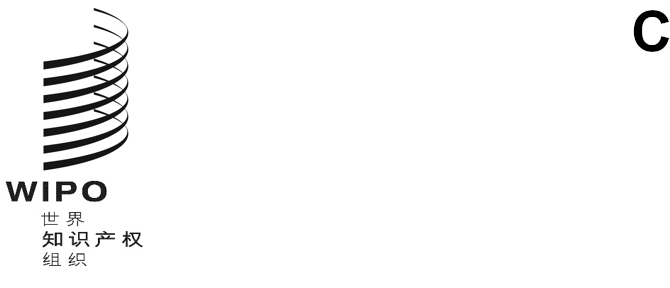 pct/wg/14/17原文：英文日期：2021年6月2日专利合作条约（PCT）工作组第十四届会议
2021年6月14日至17日，日内瓦PCT技术援助的协调国际局编拟的文件PCT技术援助活动在2012年的第五届会议上，工作组商定，与PCT相关的技术援助项目报告应作为常设议程项目纳入工作组未来会议的议程中（见文件PCT/WG/5/21第20段）。在此后的每届工作组会议上，国际局都提交了一份工作文件，其中载有针对发展中国家开展的、直接影响PCT利用的PCT相关技术援助活动信息，以及在当年剩余时间内开展此类活动的工作计划（例如见提交给工作组第十三届会议的文件PCT/WG/13/7 Rev.）。本文件提供了国际局在2020年和2021年迄今开展的PCT技术援助活动相关信息，以及在2021年剩余时间内计划开展的活动。除了对发展中国家利用PCT有直接影响的技术援助活动之外，本文件还提供了对在产权组织其他机构管理下开展的与PCT相关的技术援助活动的更新。对发展中国家利用PCT有直接影响的技术援助活动本文件附件一和附件二中列出了对发展中国家利用PCT有直接影响的技术援助活动信息；如所涉受益国中至少有一个符合于2020年1月1日起生效的PCT费用表第5项规定的减费要求，则所有技术援助活动都列出来。附件一载有2020年开展的所有此类技术援助活动的全面清单。附件二载有2021年迄今开展的所有此类活动的清单，以及已有计划在2021年剩余时间开展的活动。要进一步了解这一技术援助规划和实施的有关背景，请参阅文件PCT/WG/6/11的第5段至第11段。远程提供技术援助自2020年3月出现2019冠状病毒病大流行以来，国际局通过远程活动和会议提供了与PCT有关的技术援助。无需个人旅行前往会场，使更多与会者能够参与，并且可以在较少提前量通知的情况下组织活动。与持续几天的实体活动相比，在线网络研讨会的时长以两到三小时为限，有些甚至还要更短。在虚拟环境中，培训师与学员之间更难互动，这使得交流意见和保持学员的注意力更加困难。此外，学员可能身处与日内瓦相差数小时的时区，这缩小了一天中可供进行技术援助的时间范围。为弥补该情况，在线技术援助可以分次提供，每次涵盖一个特定主题，从而给学员以时间在会议之间吸收材料。当材料不太熟悉时，例如当一个国家正在考虑加入或最近刚刚加入PCT时，这可能是个有利因素。还可以举办若干次会议，以不同语言提供类似材料，因为在在线平台上进行口译更加困难。但是，这无法适用于涉及PCT信息技术工具和服务安装和培训的活动，因为这些活动涉及对用户的实际操作援助。因此，远程技术援助不一定能替代现场提供的技术援助。文件PCT/WG/13/7 Rev.第5段至第8段讨论了远程提供技术援助经验的更多细节。在产权组织其他机构的管理下开展的PCT技术援助活动文件PCT/WG/6/11第12段和第13段中提到，PCT第51条设想的很多与发展发展中国家专利体系相关的技术援助活动并不仅限于对发展中国家利用PCT产生直接影响，这些活动在产权组织其他（非PCT）机构管理下开展，特别是发展与知识产权委员会（CDIP）、产权组织标准委员会（CWS）和产权组织大会。详细列出所有此类活动和项目超出了本文件的范畴，但以下段落提供了此类活动和项目的若干实例，并酌情提到了2020/21两年期计划和预算中的相关计划。从2013年开始为历届工作组会议编拟的关于协调技术援助的文件，最近的文件是第十三届会议文件PCT/WG/13/7 Rev.，也包含关于这些活动的详细信息。计划15“知识产权局业务解决方案”由基础设施和平台部门负责，包括旨在改进主要是发展中国家的主管局为管理包括专利在内的知识产权所提供服务的活动。产权组织通过知识产权行政管理平台向全世界90多家知识产权局提供技术援助，使这些主管局能够受理、审查、注册和公布来自世界各地用户的知识产权申请。2021年4月20日，产权组织正式推出了支持知识产权局行政管理的云托管产权组织知识产权局办公套件，约旦成为了首个使用该工具的成员国。这一新的云托管知识产权办公套件利用现代化在线工具，为参与的知识产权局提供新的便利，所使用的云技术将有助于实现更为安全可靠的服务并提高效率。产权组织网站提供了关于知识产权局业务解决方案的更多信息。由基础设施和平台部门负责的计划13“全球数据库”的一部分包括PATENTSCOPE数据库。支持全部10种PCT公布语言的PATENTSCOPE数据库包含超过9,600万份专利文献，其中包括410多万件已公布的PCT申请，涵盖了来自72个国家/地区主管局的专利文献集，其中很多文献采用全文检索格式。还提供80个国家或地区主管局关于PCT国家阶段处理的信息。在增加了出版商施普林格自然公司旗下Nature.com上的开放获取内容后，PATENTSCOPE现提供54,000多份可检索的非专利文献（NPL）文件（著录项目和全文）。PATENTSCOPE现在还包括专利文献的专利族数据，这些专利文献既有通过PCT也有通过巴黎途径提供的。由发展部门负责的计划11“WIPO学院”为发展中国家、最不发达国家和转型期国家提供培训和人力能力建设活动。提供培训的方式包括面向政府和公共部门官员的专业发展计划、面向学生和青年专业人员的暑期班计划、学术机构计划和远程学习计划。产权组织网站上提供了有关WIPO学院各项计划的更多信息，其中包括2020年WIPO学院年度报告。与2019年相比，2020年课程学员数量增长了24%，WIPO学院网站访问量增长了37%。关于产权组织开展技术援助活动的一般性信息可参见产权组织网站。该网页包含以英文、法文和西班牙文提供的知识产权技术援助数据库（IP-TAD）的链接。在组织发展中国家技术援助方面的PCT运作根据2012年工作组第五届会议上关于PCT在实现组织发展中国家技术援助这一目标方面的运作的讨论（见文件PCT/WG/5/6），国际局为此后的工作组会议提供了发展与知识产权委员会（CDIP）关于技术援助的讨论的更新。文件PCT/WG/13/7 Rev.第10段至第17段为2020年10月工作组第十三届会议提供了在此方面的更新。在2020年11月举行的第二十五届会议上，CDIP在“产权组织在合作促发展领域的技术援助”分议程项目下讨论了两份文件，即关于技术援助网络研讨会的报告（文件CDIP/25/3）和产权组织技术援助网络研讨会审评报告（文件CDIP/25/4）。委员会注意到这些报告，并“决定CDIP秘书处应继续举行网络研讨会，同时铭记文件CDIP/25/4中提出的建议和成员国的意见”。这些建议与以下方面有关：（1）网络研讨会目标和目标受众；（2）信息的渐进；（3）技术限制；（4）网络研讨会的推广和传播；（5）时限与资源；以及（6）加强信息共享。CDIP还商定，秘书处将向下届会议提交一份文件，以征求成员国对举办未来网络研讨会的战略的指导意见。将在2021年7月26日至30日举行的CDIP第二十六届会议上讨论的文件CDIP/26/6列出了拟议战略。请工作组注意本文件的内容。[后接附件]对PCT有直接影响的技术援助活动（2020年实施）本附件载有2020年开展的对发展中国家利用PCT有直接影响的所有技术援助活动的全面清单，这些技术援助活动按照内容进行如下分类：一般性专利相关信息（在表中标为“A”）。涉及提供一般性专利保护和国际专利制度信息的活动涵盖介绍专利制度方方面面的内容，并不仅限于PCT，可包括专利制度的介绍性材料，如申请专利的方法、发明具有可专利性的主要法律要求、专利保护的好处以及可能的替代物，诸如实用新型以及把机密的商业信息作为商业秘密进行保护。其他的主题包括国家和地区专利制度、专利信息的重要性和作用、为获取技术信息提供便利的举措以及诸如专利撰写等更具体的内容。有些活动提供的信息还涉及发明的战略保护以及专利在技术转让中的作用，同时邀请其他组织的演讲人为受众就受关注的本地问题提供洞见。详细的PCT相关信息（在表中标为“B”）。具体的PCT研讨会提供PCT的全面信息。就受理局的形式要求和处理而言，涵盖的内容包括国际专利申请所需的要素、各种可用的提交申请方法、申请过程中应付的费用、提出优先权要求、改正缺陷、改正明显的错误、登记变更和撤回申请。PCT研讨会的其他重要组成部分是国际局和国际检索与初步审查单位的作用和职能。这包括申请的国际公布、作出国际检索报告和可专利性国际初步报告以及各种选项，如补充国际检索、依据第19条进行的修订和第二章规定的国际初步审查程序。PCT研讨会还讨论进入国家阶段，展示国际局的行为和申请人要求的行为，并指出具体的国别要求，如翻译和优先权文件。此外，PCT研讨会往往会介绍通过ePCT可获取的服务、PATENTSCOPE数据库和产权组织网站上更多的信息来源。主管局官员的PCT培训（在表中标为“C”）。为承担PCT职能的主管局官员提供的援助应涵盖与接收局（无论是作为受理局、国际检索单位、国际初步审查单位还是指定局/选定局）相关的PCT部分。例如，对既是受理局又是指定局的主管局开展的援助应涉及在转交国际局之前以及进入国家阶段时的申请处理。在国家阶段处理方面，活动也是关于为国家阶段的申请审查进行能力建设。这一援助也为主管局向国际局提出具体的问题提供了机会。与信通技术相关的援助（在表中标为“D”）。与使用信通技术基础设施的安装和技术援助相关的活动涵盖安装PCT的信息技术工具和服务并对工作人员进行培训。这包括PCT电子数据交换系统（PCT-EDI）和ePCT。这一援助不可或缺的组成部分应包括系统的演示和实际操作援助，以使用户能熟练应用这些工具并从中充分受益。针对考虑加入PCT的国家的援助（在表中标为“E”）。国际局为考虑加入PCT的国家以及新缔约国提供特别的援助。这包括为有兴趣成为PCT成员的国家提供信息，并为它们提供在加入前修改国内法的咨询服务。国际局还针对新缔约国开展加入后的培训计划。这涉及国际局派遣人员到该国提升意识，向法律界、研究机构和商业界解释PCT和专利制度，并为国家主管局提供援助，帮助其全面实施PCT并作为受理局开始运作。加入后计划的另一个组成部分是新缔约国的官员到位于日内瓦的产权组织总部接受实用的培训。对国际单位的援助（在表中标为“F”）。最后，国际局为各国作为国际检索和初步审查单位开展业务提供技术援助。这包括对考虑申请成为国际单位的主管局进行访问，向其解释指定国际单位的程序和要求，并指出在提交正式申请前可进一步开展技术工作的领域。继指定为国际单位之后，在开展业务前可为官员提供培训。*	表示在某一次活动中与国际局一道参与提供技术援助的国家或主管局[后接附件二]对PCT有直接影响的技术援助活动（2021年迄今为止开展的活动/2021年剩余时间内的工作计划）本附件载有2021年迄今已实施和在2021年剩余时间内目前计划实施的对发展中国家利用PCT有直接影响的所有技术援助活动的全面清单，这些技术援助活动按上文附件一导言中详细说明的所开展活动的内容进行分类。[附件二和文件完]日期经费来源活动类型内容活动描述协办单位地点参与者来源参与者类型参与者数量2020-2经常预算+日本信托基金PCT讲习班CPCT国家阶段审查讲习班和
审查员培训管理磋商南非（ZA）南非（ZA）主管局+用户352020-3经常预算PCT讲习班CPCT国家阶段的专利审查培训柬埔寨（KH）柬埔寨（KH）主管局52020-3经常预算PCT研讨会和讲习班EPCT评估任务暨研讨会牙买加（JM）牙买加（JM）主管局+用户302020-4经常预算PCT研讨会和讲习班B国外申请专利远程研讨会，
莫斯科斯科尔科沃知识产权中心产权组织俄罗斯联邦办事处在线俄罗斯联邦（RU）用户402020-4经常预算PCT研讨会BPCT体系入门和使用ePCT系统
在海外申请专利的好处网络研讨会产权组织俄罗斯联邦办事处在线哈萨克斯坦（KZ）
俄罗斯联邦（RU）
乌克兰（UA）用户4302020-5经常预算PCT研讨会B国际检索、补充国际检索和
国际初步审查PCT网络研讨会产权组织俄罗斯联邦办事处在线阿塞拜疆（AZ）
哈萨克斯坦（KZ）
吉尔吉斯斯坦（KG）
俄罗斯联邦（RU）
乌克兰（UA）
乌兹别克斯坦（UZ）用户3942020-5经常预算PCT研讨会和讲习班BCePCT培训在线巴拿马（PA）用户372020-5经常预算PCT研讨会B通过ePCT门户电子提交国际申请演示网络研讨会产权组织俄罗斯联邦办事处在线白俄罗斯（BY）
吉尔吉斯斯坦（KG）
哈萨克斯坦（KZ）
俄罗斯联邦（RU）
乌克兰（UA）
乌兹别克斯坦（UZ）用户2632020-6经常预算PCT讲习班F国际阶段的国际检索培训：
主要步骤、程序和PCT表格在线欧亚专利局（EA）主管局282020-7经常预算PCT研讨会BPCT修正案网络研讨会产权组织俄罗斯联邦办事处在线亚美尼亚（AM）
爱沙尼亚（EE）
哈萨克斯坦（KZ）
吉尔吉斯斯坦（KG）
摩尔多瓦共和国（MD）
俄罗斯联邦（RU）
塔吉克斯坦（TJ）
乌克兰（UA）用户1872020-7经常预算PCT研讨会BPCT网络研讨会（作为乌克兰
在线知识产权宣传周的一部分）乌克兰经济发展、贸易和农业部在线乌克兰（UA）用户862020-7经常预算PCT研讨会B关于声明、费用和某些费用减费的PCT网络研讨会产权组织俄罗斯联邦办事处在线亚美尼亚（AM）
白俄罗斯（BY）
爱沙尼亚（EE）
哈萨克斯坦（KZ）
吉尔吉斯斯坦（KG）
摩尔多瓦共和国（MD）
俄罗斯联邦（RU）
瑞士（CH）
塔吉克斯坦（TJ）
土耳其（TR）
乌克兰（UA）用户1422020-7经常预算PCT研讨会C斯里兰卡国家知识产权局（NIPO）
工作人员PCT国家网络研讨会在线斯里兰卡（LK）主管局122020-7经常预算PCT研讨会B进入国家阶段网络研讨会产权组织俄罗斯联邦办事处在线亚美尼亚（AM）
白俄罗斯（BY）
爱沙尼亚（EE）
德国（DE）
哈萨克斯坦（KZ）
吉尔吉斯斯坦（KG）
摩尔多瓦共和国（MD）
俄罗斯联邦（RU）
塔吉克斯坦（TJ）
乌克兰（UA）
美利坚合众国（US）用户2182020-7经常预算PCT研讨会BPCT网络研讨会危地马拉知识产权注册局在线危地马拉（GT）用户1252020-7经常预算PCT研讨会BPCT联盟在作为联合国专门机构的
产权组织内部的运作情况网络研讨会卡门自治大学在线墨西哥（MX）高校/研究机构602020-8经常预算PCT研讨会BPCT对企业的作用秘鲁国家竞争和知识产权保护局（INDECOPI）在线安哥拉（AO）
阿根廷（AR）
智利（CL）
哥伦比亚（CO）
哥斯达黎加（CR）
厄瓜多尔（EC）
赤道几内亚（GQ）
危地马拉（GT）
墨西哥（MX）
尼加拉瓜（NI）
巴拿马（PA）
秘鲁（PE）
秘鲁（PE）*
西班牙（ES）*
美利坚合众国（US）*用户2082020-8经常预算PCT网络研讨会B东盟国家知识产权专业人员
PCT实时问答产权组织新加坡办事处在线文莱达鲁萨兰国（BN）
柬埔寨（KH）
印度尼西亚（ID）
老挝人民民主共和国（LA）
马来西亚（MY）缅甸
（MM）
菲律宾（PH）
新加坡（SG）
泰国（TH）
越南（VN）用户662020-8经常预算PCT网络研讨会BC面向阿尔及利亚国家研究与技术开发成果评估机构（ANVREDET）和用户的PCT网络研讨会在线阿尔及利亚（DZ）高校/研究机构+用户502020-8经常预算PCT网络研讨会CD知识产权局使用ePCT网络研讨会在线阿尔及利亚（DZ）
奥地利（AT）
埃及（EG）
印度（IN）
摩洛哥（MA）
挪威（NO）
土耳其（TR）主管局192020-8经常预算PCT研讨会CPCT网络研讨会——PCT最新进展和
菲律宾知识产权局的最近发展情况在线菲律宾（PH）主管局602020-9经常预算PCT网络研讨会B面向罗马尼亚申请人的ePCT培训在线罗马尼亚（RO）用户262020-9经常预算PCT网络研讨会E面向潜在用户的PCT网络研讨会在线牙买加（JM）用户852020-9经常预算PCT网络研讨会B面向高校和研究机构的
PCT网络研讨会在线突尼斯（TN）高校/研究机构262020-9经常预算在线会议C受理局使用ePCT在线乌干达（UG）主管局52020-9经常预算PCT网络研讨会BPCT网络研讨会——PCT体系：申请人在国际阶段申请时和申请后
所犯的典型错误产权组织俄罗斯联邦办事处（ROSPATENT）在线亚美尼亚（AM）
阿塞拜疆（AZ）
白俄罗斯（BL）
加拿大（CA）
中国（CN）
爱沙尼亚（EE）
加纳（GH）
哈萨克斯坦（KZ）
吉尔吉斯斯坦（KG）
荷兰（NL）
摩尔多瓦共和国（MD）
俄罗斯联邦（RU）
塔吉克斯坦（TJ）
乌克兰（UA）
美利坚合众国（US）
乌兹别克斯坦（UZ）用户2672020-9经常预算PCT网络研讨会CPCT网络研讨会——PCT体系入门和
使用PCT体系在海外申请专利的好处在线塔吉克斯坦（TJ）主管局202020-9经常预算在线会议CD可用网络服务和进入国家阶段的
数据标准介绍在线南非（ZA）主管局42020-9经常预算在线会议CDePCT申请部署和合作活动会议在线特立尼达和多巴哥（TT）主管局12020-9经常预算在线会议CD受理局使用ePCT在线波斯尼亚和黑塞哥维那（BA）主管局22020-9经常预算在线会议CD面向受理局的ePCT培训在线赞比亚（ZM）主管局42020-10经常预算PCT网络研讨会B斯科尔科沃知识产权学院
网络研讨会：PCT体系入门产权组织俄罗斯联邦办事处斯科尔科沃知识产权中心在线俄罗斯联邦（RU）高校/研究机构+用户2562020-10经常预算PCT网络研讨会BC面向知识产权局工作人员和用户的PCT网络研讨会在线阿曼（OM）主管局+用户822020-10经常预算在线会议CD面向受理局的ePCT培训在线黑山（ME）主管局32020-10经常预算PCT讲习班BC面向选定阿拉伯国家的
PCT次区域讲习班在线阿尔及利亚（DZ）
巴林（BH）
埃及（EG）
科威特（KW）
毛里塔尼亚（MR）
阿曼（OM）
卡塔尔（QA）
沙特阿拉伯（SA）
苏丹（SD）
突尼斯（TN）主管局752020-10经常预算PCT网络研讨会CPCT网络研讨会非洲地区知识产权组织（ARIPO）在线安哥拉（AO）
佛得角（CV）
莫桑比克（MZ）
圣多美和普林西比（ST）主管局+高校/研究机构+用户302020-11经常预算PCT网络研讨会BPCT体系：进入国家阶段时的
优先权恢复和权利恢复产权组织俄罗斯联邦办事处在线白俄罗斯（BL）
爱沙尼亚（EE）
匈牙利（HU）
哈萨克斯坦（KZ）
吉尔吉斯斯坦（KG）
摩尔多瓦共和国（MD）
俄罗斯联邦（RU）
塔吉克斯坦（TJ）
美利坚合众国（US）
乌兹别克斯坦（UZ）用户2062020-11经常预算PCT网络研讨会C面向阿尔及利亚初创企业的
产权组织PCT网络研讨会产权组织阿尔及利亚办事处在线阿尔及利亚（DZ）主管局+高校/研究机构+用户1102020-11经常预算PCT讲习班和研讨会CPCT虚拟研究访问在线约旦（JO）主管局+高校/研究机构+用户502011-11经常预算PCT讲习班和研讨会B产权组织服务和举措网络研讨会产权组织俄罗斯联邦办事处在线亚美尼亚（AM）
阿塞拜疆（AZ）
白俄罗斯（BL）
爱沙尼亚（EE）
法国（FR）
德国（DE）
格鲁吉亚（GE）
意大利（IT）
哈萨克斯坦（KZ）
吉尔吉斯斯坦（KG）
拉脱维亚（LV）
荷兰（NL）
摩尔多瓦共和国（MD）
俄罗斯联邦（RU）
塔吉克斯坦（TJ）
乌克兰（UA）
阿拉伯联合酋长国（AE）
乌兹别克斯坦（UZ）高校/研究机构+用户2492011-11经常预算PCT讲习班和研讨会B产权组织网页ePCT相关功能实时演示产权组织俄罗斯联邦办事处在线白俄罗斯（BL）
比利时（BE）
爱沙尼亚（EE）
哈萨克斯坦（KZ）
吉尔吉斯斯坦（KG）
摩尔多瓦共和国（MD）
俄罗斯联邦（RU）
塔吉克斯坦（TJ）
乌克兰（UA）
阿拉伯联合酋长国（AE）
乌兹别克斯坦（UZ）高校/研究机构+用户1762020-11
2020-12经常预算PCT网络研讨会CEPCT主题定期网络研讨会在线萨摩亚（WS）主管局+用户232020-12经常预算PCT网络研讨会B专利合作条约（PCT）和国际专利战略国家网络研讨会国家工业产权局（INAPI）在线智利（CL）用户902020-12经常预算PCT网络研讨会C面向东盟成员国的
PCT次区域网络研讨会
“大流行时期的PCT”产权组织新加坡办事处在线文莱达鲁萨兰国（BN）
柬埔寨（KN）
印度尼西亚（ID）
老挝人民民主共和国（LA）
马来西亚（MY）
缅甸（MM）
菲律宾（PH）
新加坡（SG）
泰国（TH）
越南（VN）主管局342020-11经常预算PCT讲习班CE面向选定阿拉伯国家的
PCT次区域网络研讨会在线伊拉克（IQ）
约旦（JO）
黎巴嫩（LB）
巴勒斯坦（PS）
阿拉伯叙利亚共和国（SY）主管局582020-11经常预算在线会议CD面向主管局用户的ePCT培训在线保加利亚（BG）主管局32020-11经常预算在线会议DePCT功能介绍在线沙特阿拉伯（SA）主管局42020-12经常预算其他C面向海湾合作委员会（海合会）国家知识产权专家和海合会专利局专利审查员的专利相关电子学习资源区域研讨会在线巴林（BA）
科威特（KW）
沙特阿拉伯（SA）
阿曼（OM）
卡塔尔（QA）
阿拉伯联合酋长国（AE）
海合会专利局（GC）主管局402020-12经常预算PCT网络研讨会C面向康斯坦丁第三大学的产权组织PCT网络研讨会产权组织阿尔及利亚办事处在线阿尔及利亚（DZ）高校/研究机构652020-12经常预算其他CE亚洲知识产权局局长会议上关于电子学习资源及其有效利用的能力建设在线孟加拉国（BG）
不丹（BT）
文莱达鲁萨兰国（BN）
柬埔寨（KH）
印度（IN）
印度尼西亚（ID）
伊朗（伊斯兰共和国）（IR）
老挝人民民主共和国（LA）
马来西亚（MY）
蒙古（MN）
缅甸（MM）
尼泊尔（NP）
巴基斯坦（PK）
菲律宾（PH）
新加坡（SG）
斯里兰卡（LK）
泰国（TH）
越南（VN）主管局402020-12经常预算PCT网络研讨会CE面向拉丁美洲和加勒比国家的
PCT区域网络研讨会工商监管局（SIC）在线巴西（BR）*
智利（CL）*
哥伦比亚（CO）*
古巴（CU）
多米尼加共和国（DO）
厄瓜多尔（EC）
萨尔瓦多（SV）
危地马拉（GT）
洪都拉斯（HN）
墨西哥（MX）
尼加拉瓜（NI）
巴拿马（PA）
秘鲁（PE）*
乌拉圭（UY）
委内瑞拉（玻利瓦尔共和国）（VE）
加拿大（CA）*
欧洲专利局（EP）*
日本（JP）*
西班牙（ES）*
美利坚合众国（US）*主管局+高校/研究机构+用户1052020-12经常预算在线会议B面向保加利亚申请人的ePCT培训在线保加利亚（BG）用户72020-12经常预算在线会议CD关于如何准备和提供进入国家阶段的数据的技术援助在线圣多美和普林西比主管局22020-12经常预算PCT网络研讨会C谁可以作为申请人：如何指定代理人和谁可以作为代理人产权组织俄罗斯联邦办事处在线亚美尼亚（AM）
白俄罗斯（BL）
爱沙尼亚（EE）
哈萨克斯坦（KZ）
吉尔吉斯斯坦（KG）
荷兰（NL）
俄罗斯联邦（RU）
塔吉克斯坦（TJ）
乌克兰（UA）
美利坚合众国（US）
乌兹别克斯坦（UZ）高校/研究机构+用户1322020-12经常预算在线会议D面向爱沙尼亚申请人的ePCT讲习班在线爱沙尼亚（EE）用户72020-12经常预算在线会议C关于专利审查员电子学习资源的
国家研讨会在线约旦（JO）主管局8日期经费来源活动类型内容活动描述协办单位地点参与者来源参与者类型参与者数量2021-1经常预算在线会议CPCT国家阶段的审查和
当地申请的审查在线萨摩亚（WS）主管局72021-2经常预算在线会议CD受理局用户使用ePCT在线苏丹（SD）主管局52021-2经常预算在线会议CD受理局用户使用ePCT在线乌兹别克斯坦（UZ）主管局92021-2经常预算PCT网络研讨会B面向特莱姆森大学的PCT网络研讨会产权组织
阿尔及利亚办事处在线阿尔及利亚（DZ）高校/
研究机构1102021-2经常预算PCT讲习班BC面向申请人的ePCT讲习班在线土耳其（TR）用户2202021-3经常预算PCT讲习班CD受理局和国际检索单位用户使用ePCT在线土耳其（TR）主管局2512021-3经常预算PCT网络研讨会B面向姆西拉大学和巴特纳大学的
PCT网络研讨会产权组织
阿尔及利亚办事处阿尔及利亚（DZ）高校/研究机构1052021-3经常预算PCT网络研讨会BPCT网络研讨会产权组织
尼日利亚办事处
商法司（商标、专利和外观设计）尼日利亚（NG）用户852021-3经常预算在线会议A德国专利商标局的实用新型审查埃及（EG）主管局82021-3经常预算PCT网络研讨会EPCT网络研讨会牙买加知识产权局牙买加（JM）用户342021-4经常预算PCT讲习班B面向乌克兰申请人的ePCT讲习班在线乌克兰（UA）用户382021-4经常预算PCT网络研讨会BPCT体系——最常问的问题产权组织
俄罗斯联邦办事处白俄罗斯（BL）
加拿大（CA）
爱沙尼亚（EE）
印度（IN）
哈萨克斯坦（KZ）
俄罗斯联邦（RU）
瑞士（CH）
塔吉克斯坦（TJ）
乌克兰（UA）
乌兹别克斯坦（UZ）用户2282021-4经常预算在线会议国际检索单位用户使用ePCT在线巴西（BR）主管局272021-5经常预算PCT网络研讨会面向邮政与电信部下属机构的
专利合作条约（PCT）网络研讨会产权组织
阿尔及利亚办事处在线阿尔及利亚（DZ）主管局702021-5经常预算PCT网络研讨会B介绍PCT体系的PCT网络研讨会产权组织
俄罗斯联邦办事处
（ROSPATENT）在线俄罗斯联邦（RU）用户2021-5经常预算PCT网络研讨会C面向菲律宾知识产权局的
PCT网络研讨会和ePCT情况更新在线菲律宾（PH）主管局2021-5经常预算PCT网络研讨会B面向胡阿里·布迈丁科技大学（USTHB）的PCT网络研讨会产权组织
阿尔及利亚办事处在线阿尔及利亚（DZ）高校/研究机构2021-5经常预算PCT网络研讨会B关于ROSPATENT作为国际检索单位和国际初审单位的经验的网络研讨会产权组织
俄罗斯联邦办事处
（ROSPATENT）在线俄罗斯联邦（RU）用户2021-6经常预算PCT网络研讨会B通过ePCT门户电子提交国际申请演示网络研讨会产权组织
俄罗斯联邦办事处
（ROSPATENT）在线俄罗斯联邦（RU）用户2021-6经常预算PCT网络研讨会B面向阿曼苏丹国中东学院
技术转让办公室的PCT网络研讨会在线阿曼（OM）高校/研究机构2021-6经常预算研讨会A专利审查员电子学习资源国家研讨会在线约旦（JO）主管局待定经常预算PCT讲习班CD针对主管局用户的ePCT培训在线萨摩亚（WS）主管局待定经常预算PCT讲习班BCD针对受理局用户和国内申请人的
ePCT培训在线罗马尼亚（RO）主管局+用户